Fra: Knut W. Aanensen <kwaa@hagland.com>Sendt: 22.02.2023 14:58:32Til: postmottak@sveio.kommune.noEmne: VS: Grovsilng innspel til kommuneplanen. Deres ref: Dokument nr 14/1201-374Fra: Knut W. Aanensen 
Sendt: onsdag 22. februar 2023 15:36
Til: Postmottak@sveio.kommune.no
Kopi: stine.lise.espeland@sveio.kommune.no; Arne W. Aanensen <awaa@hagland.com>; Øivind W. Aanensen <owaa@hagland.com>; Paal W. Aanensen <pwaa@hagland.com>; 'Birgitte Johansen (birgittewjo@gmail.com)' <birgittewjo@gmail.com>
Emne: Grovsilng innspel til kommuneplanen. Deres ref: Dokument nr 14/1201-374HeiVi viser til Teams møte 20.02.2023 og oversender vedlagt et revidert innspill til vårt opprinnelige innspill datert 18.06.2020. Innspillet gjelder arealene  Førde 20.14575_1, 2 og 3. Vi imøteser kommentarer og videre dialog om innspillet. Bilder Erve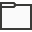 Med vennlig hilsenKnut Wendelbo Aanensen